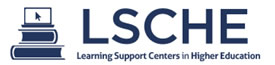 Visit LSCHE at  www.lsche.net! 
You can review the names, relevant history, and definitions of the "Learning Support Centers in Higher Education." Peruse articles, presentations, events of interest, and 500+ web pages of  information and links to websites, resources,  research, and the best practices for LSC professionals. Calendar - has links to LSC-related events of interest; can be added to online calendars.12 Resources categories on the Home Page with  100 pages 
from "View ALL Resources" Each web page provides a linkable breadcrumb trail to its higher level pages.Category  pages also have a list of subordinate pages linked to it as a parent page.Over 90 Associations  related to LSCs, with acronym, full name, brief description & link.Graduate Certificate & Degree Programs in Dev. Ed, or LAC.LSC websites - sites in the 
US, Canada, New Zealand 
& Australia (1600+).
-Link to CRLA-certified program web sites (1100+).
-Link to ACTLA's web sites.Link to LRNASSTL:DE 
a LSC focused discussion forum 
of  more than 1800 colleagues. LSCHE: the (OER) Open Educational Resource web portal dedicated for LSC professionals. Take a peek! 7-8-15Visit LSCHE at  www.lsche.net! 
You can review the names, relevant history, and definitions of the "Learning Support Centers in Higher Education." Peruse articles, presentations, events of interest, and 500+ web pages of  information and links to websites, resources,  research, and the best practices for LSC professionals. Calendar - has links to LSC-related events of interest; can be added to online calendars.12 Resources categories on the Home Page with  100 pages 
from "View ALL Resources" Each web page provides a linkable breadcrumb trail to its higher level pages.Category  pages also have a list of subordinate pages linked to it as a parent page.Over 90 Associations  related to LSCs, with acronym, full name, brief description & link.Graduate Certificate & Degree Programs in Dev. Ed, or LAC.LSC websites - sites in the 
US, Canada, New Zealand 
& Australia (1600+).
-Link to CRLA-certified program web sites (1100+).
-Link to ACTLA's web sites.Link to LRNASSTL:DE 
a LSC focused discussion forum 
of  more than 1800 colleagues. LSCHE: the (OER) Open Educational Resource web portal dedicated for LSC professionals. Take a peek! 7-8-15 Visit LSCHE at  www.lsche.net! 
You can review the names, relevant history, and definitions of the "Learning Support Centers in Higher Education." Peruse articles, presentations, events of interest, and 500+ web pages of  information and links to websites, resources,  research, and the best practices for LSC professionals. Calendar - has links to LSC-related events of interest; can be added to online calendars.12 Resources categories on the Home Page with  100 pages 
from "View ALL Resources" Each web page provides a linkable breadcrumb trail to its higher level pages.Category  pages also have a list of subordinate pages linked to it as a parent page.Over 90 Associations  related to LSCs, with acronym, full name, brief description & link.Graduate Certificate & Degree Programs in Dev. Ed, or LAC.LSC websites - sites in the 
US, Canada, New Zealand 
& Australia (1600+).
-Link to CRLA-certified program web sites (1100+).
-Link to ACTLA's web sites.Link to LRNASSTL:DE 
a LSCHE-initiated forum 
of more than 1800 colleagues. LSCHE: the (OER) Open Educational Resource web portal dedicated for LSC professionals. Take a peek! 7-8-15 Visit LSCHE at  www.lsche.net! 
You can review the names, relevant history, and definitions of the "Learning Support Centers in Higher Education." Peruse articles, presentations, events of interest, and 500+ web pages of  information and links to websites, resources,  research, and the best practices for LSC professionals. Calendar - has links to LSC-related events of interest; can be added to online calendars.12 Resources categories on the Home Page with  100 pages 
from "View ALL Resources" Each web page provides a linkable breadcrumb trail to its higher level pages.Category  pages also have a list of subordinate pages linked to it as a parent page.Over 90 Associations  related to LSCs, with acronym, full name, brief description & link.Graduate Certificate & Degree Programs in Dev. Ed, or LAC.LSC websites - sites in the 
US, Canada, New Zealand 
& Australia (1600+).
-Link to CRLA-certified program web sites (1100+).
-Link to ACTLA's web sites.Link to LRNASSTL:DE 
a LSCHE-initiated forum 
of more than 1800 colleagues. LSCHE: the (OER) Open Educational Resource web portal dedicated for LSC professionals. Take a peek! 7-8-15